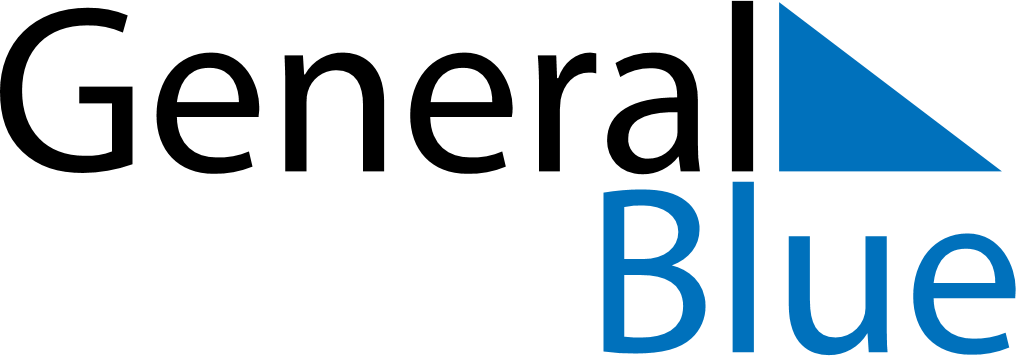 June 2024June 2024June 2024June 2024June 2024June 2024June 2024Faleasao, American SamoaFaleasao, American SamoaFaleasao, American SamoaFaleasao, American SamoaFaleasao, American SamoaFaleasao, American SamoaFaleasao, American SamoaSundayMondayMondayTuesdayWednesdayThursdayFridaySaturday1Sunrise: 6:35 AMSunset: 5:56 PMDaylight: 11 hours and 20 minutes.23345678Sunrise: 6:36 AMSunset: 5:56 PMDaylight: 11 hours and 19 minutes.Sunrise: 6:36 AMSunset: 5:56 PMDaylight: 11 hours and 19 minutes.Sunrise: 6:36 AMSunset: 5:56 PMDaylight: 11 hours and 19 minutes.Sunrise: 6:36 AMSunset: 5:56 PMDaylight: 11 hours and 19 minutes.Sunrise: 6:37 AMSunset: 5:56 PMDaylight: 11 hours and 19 minutes.Sunrise: 6:37 AMSunset: 5:56 PMDaylight: 11 hours and 18 minutes.Sunrise: 6:37 AMSunset: 5:56 PMDaylight: 11 hours and 18 minutes.Sunrise: 6:37 AMSunset: 5:56 PMDaylight: 11 hours and 18 minutes.910101112131415Sunrise: 6:38 AMSunset: 5:56 PMDaylight: 11 hours and 18 minutes.Sunrise: 6:38 AMSunset: 5:56 PMDaylight: 11 hours and 18 minutes.Sunrise: 6:38 AMSunset: 5:56 PMDaylight: 11 hours and 18 minutes.Sunrise: 6:38 AMSunset: 5:56 PMDaylight: 11 hours and 17 minutes.Sunrise: 6:39 AMSunset: 5:56 PMDaylight: 11 hours and 17 minutes.Sunrise: 6:39 AMSunset: 5:56 PMDaylight: 11 hours and 17 minutes.Sunrise: 6:39 AMSunset: 5:57 PMDaylight: 11 hours and 17 minutes.Sunrise: 6:39 AMSunset: 5:57 PMDaylight: 11 hours and 17 minutes.1617171819202122Sunrise: 6:40 AMSunset: 5:57 PMDaylight: 11 hours and 17 minutes.Sunrise: 6:40 AMSunset: 5:57 PMDaylight: 11 hours and 17 minutes.Sunrise: 6:40 AMSunset: 5:57 PMDaylight: 11 hours and 17 minutes.Sunrise: 6:40 AMSunset: 5:57 PMDaylight: 11 hours and 17 minutes.Sunrise: 6:40 AMSunset: 5:57 PMDaylight: 11 hours and 17 minutes.Sunrise: 6:41 AMSunset: 5:58 PMDaylight: 11 hours and 17 minutes.Sunrise: 6:41 AMSunset: 5:58 PMDaylight: 11 hours and 17 minutes.Sunrise: 6:41 AMSunset: 5:58 PMDaylight: 11 hours and 17 minutes.2324242526272829Sunrise: 6:41 AMSunset: 5:58 PMDaylight: 11 hours and 17 minutes.Sunrise: 6:41 AMSunset: 5:59 PMDaylight: 11 hours and 17 minutes.Sunrise: 6:41 AMSunset: 5:59 PMDaylight: 11 hours and 17 minutes.Sunrise: 6:42 AMSunset: 5:59 PMDaylight: 11 hours and 17 minutes.Sunrise: 6:42 AMSunset: 5:59 PMDaylight: 11 hours and 17 minutes.Sunrise: 6:42 AMSunset: 5:59 PMDaylight: 11 hours and 17 minutes.Sunrise: 6:42 AMSunset: 6:00 PMDaylight: 11 hours and 17 minutes.Sunrise: 6:42 AMSunset: 6:00 PMDaylight: 11 hours and 17 minutes.30Sunrise: 6:42 AMSunset: 6:00 PMDaylight: 11 hours and 17 minutes.